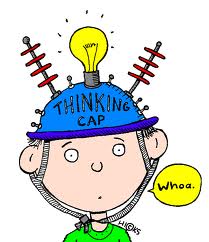 DateH/STitle of BookOne idea (or goal) we are focusing on during reading  OR talking:PagesReadTime